ФамилияФамилияФамилияФамилияИвановИвановИвановИвановИвановИвановИвановИвановИвановИвановИвановГражданствоГражданствоГражданствоГражданствоРОССИЯРОССИЯРОССИЯРОССИЯРОССИЯИмяИмяНикитаНикитаНикитаНикитаНикитаНикитаНикитаНикитаНикитаНикитаНикитаДокумент, удостоверяющий личностьДокумент, удостоверяющий личностьДокумент, удостоверяющий личностьДокумент, удостоверяющий личностьДокумент, удостоверяющий личностьДокумент, удостоверяющий личностьДокумент, удостоверяющий личностьДокумент, удостоверяющий личностьДокумент, удостоверяющий личностьОтчествоОтчествоОтчествоОтчествоАлександровичАлександровичАлександровичАлександровичАлександровичАлександровичАлександровичАлександровичАлександровичАлександровичАлександровичПаспорт РФПаспорт РФПаспорт РФПаспорт РФПаспорт РФПаспорт РФПаспорт РФПаспорт РФПаспорт РФДата рожденияДата рожденияДата рожденияДата рожденияДата рожденияДата рождения21.12.200221.12.200221.12.2002сериясериясерия01030103№№301120301120Когда и кем выдан:Когда и кем выдан:Когда и кем выдан:Когда и кем выдан:Когда и кем выдан:Когда и кем выдан:Когда и кем выдан:Когда и кем выдан:Когда и кем выдан:21.01.2016 ТП В МКРН. НОВОСИЛИКАТНЫЙ ОУФМС РОССИИ ПО АЛТАЙСКОМУ КРАЮ В ИНДУСТРИАЛЬНОМ Р-НЕ Г. БАРНАУЛА Код подразделения 203-00021.01.2016 ТП В МКРН. НОВОСИЛИКАТНЫЙ ОУФМС РОССИИ ПО АЛТАЙСКОМУ КРАЮ В ИНДУСТРИАЛЬНОМ Р-НЕ Г. БАРНАУЛА Код подразделения 203-00021.01.2016 ТП В МКРН. НОВОСИЛИКАТНЫЙ ОУФМС РОССИИ ПО АЛТАЙСКОМУ КРАЮ В ИНДУСТРИАЛЬНОМ Р-НЕ Г. БАРНАУЛА Код подразделения 203-00021.01.2016 ТП В МКРН. НОВОСИЛИКАТНЫЙ ОУФМС РОССИИ ПО АЛТАЙСКОМУ КРАЮ В ИНДУСТРИАЛЬНОМ Р-НЕ Г. БАРНАУЛА Код подразделения 203-00021.01.2016 ТП В МКРН. НОВОСИЛИКАТНЫЙ ОУФМС РОССИИ ПО АЛТАЙСКОМУ КРАЮ В ИНДУСТРИАЛЬНОМ Р-НЕ Г. БАРНАУЛА Код подразделения 203-00021.01.2016 ТП В МКРН. НОВОСИЛИКАТНЫЙ ОУФМС РОССИИ ПО АЛТАЙСКОМУ КРАЮ В ИНДУСТРИАЛЬНОМ Р-НЕ Г. БАРНАУЛА Код подразделения 203-00021.01.2016 ТП В МКРН. НОВОСИЛИКАТНЫЙ ОУФМС РОССИИ ПО АЛТАЙСКОМУ КРАЮ В ИНДУСТРИАЛЬНОМ Р-НЕ Г. БАРНАУЛА Код подразделения 203-00021.01.2016 ТП В МКРН. НОВОСИЛИКАТНЫЙ ОУФМС РОССИИ ПО АЛТАЙСКОМУ КРАЮ В ИНДУСТРИАЛЬНОМ Р-НЕ Г. БАРНАУЛА Код подразделения 203-00021.01.2016 ТП В МКРН. НОВОСИЛИКАТНЫЙ ОУФМС РОССИИ ПО АЛТАЙСКОМУ КРАЮ В ИНДУСТРИАЛЬНОМ Р-НЕ Г. БАРНАУЛА Код подразделения 203-000З А Я В Л Е Н И Е  О СОГЛАСИИ  НА ЗАЧИСЛЕНИЕДаю согласие на мое зачисление по следующим условиям и основаниям приема:З А Я В Л Е Н И Е  О СОГЛАСИИ  НА ЗАЧИСЛЕНИЕДаю согласие на мое зачисление по следующим условиям и основаниям приема:З А Я В Л Е Н И Е  О СОГЛАСИИ  НА ЗАЧИСЛЕНИЕДаю согласие на мое зачисление по следующим условиям и основаниям приема:З А Я В Л Е Н И Е  О СОГЛАСИИ  НА ЗАЧИСЛЕНИЕДаю согласие на мое зачисление по следующим условиям и основаниям приема:З А Я В Л Е Н И Е  О СОГЛАСИИ  НА ЗАЧИСЛЕНИЕДаю согласие на мое зачисление по следующим условиям и основаниям приема:З А Я В Л Е Н И Е  О СОГЛАСИИ  НА ЗАЧИСЛЕНИЕДаю согласие на мое зачисление по следующим условиям и основаниям приема:З А Я В Л Е Н И Е  О СОГЛАСИИ  НА ЗАЧИСЛЕНИЕДаю согласие на мое зачисление по следующим условиям и основаниям приема:З А Я В Л Е Н И Е  О СОГЛАСИИ  НА ЗАЧИСЛЕНИЕДаю согласие на мое зачисление по следующим условиям и основаниям приема:З А Я В Л Е Н И Е  О СОГЛАСИИ  НА ЗАЧИСЛЕНИЕДаю согласие на мое зачисление по следующим условиям и основаниям приема:З А Я В Л Е Н И Е  О СОГЛАСИИ  НА ЗАЧИСЛЕНИЕДаю согласие на мое зачисление по следующим условиям и основаниям приема:З А Я В Л Е Н И Е  О СОГЛАСИИ  НА ЗАЧИСЛЕНИЕДаю согласие на мое зачисление по следующим условиям и основаниям приема:З А Я В Л Е Н И Е  О СОГЛАСИИ  НА ЗАЧИСЛЕНИЕДаю согласие на мое зачисление по следующим условиям и основаниям приема:З А Я В Л Е Н И Е  О СОГЛАСИИ  НА ЗАЧИСЛЕНИЕДаю согласие на мое зачисление по следующим условиям и основаниям приема:З А Я В Л Е Н И Е  О СОГЛАСИИ  НА ЗАЧИСЛЕНИЕДаю согласие на мое зачисление по следующим условиям и основаниям приема:З А Я В Л Е Н И Е  О СОГЛАСИИ  НА ЗАЧИСЛЕНИЕДаю согласие на мое зачисление по следующим условиям и основаниям приема:З А Я В Л Е Н И Е  О СОГЛАСИИ  НА ЗАЧИСЛЕНИЕДаю согласие на мое зачисление по следующим условиям и основаниям приема:З А Я В Л Е Н И Е  О СОГЛАСИИ  НА ЗАЧИСЛЕНИЕДаю согласие на мое зачисление по следующим условиям и основаниям приема:З А Я В Л Е Н И Е  О СОГЛАСИИ  НА ЗАЧИСЛЕНИЕДаю согласие на мое зачисление по следующим условиям и основаниям приема:З А Я В Л Е Н И Е  О СОГЛАСИИ  НА ЗАЧИСЛЕНИЕДаю согласие на мое зачисление по следующим условиям и основаниям приема:З А Я В Л Е Н И Е  О СОГЛАСИИ  НА ЗАЧИСЛЕНИЕДаю согласие на мое зачисление по следующим условиям и основаниям приема:З А Я В Л Е Н И Е  О СОГЛАСИИ  НА ЗАЧИСЛЕНИЕДаю согласие на мое зачисление по следующим условиям и основаниям приема:З А Я В Л Е Н И Е  О СОГЛАСИИ  НА ЗАЧИСЛЕНИЕДаю согласие на мое зачисление по следующим условиям и основаниям приема:З А Я В Л Е Н И Е  О СОГЛАСИИ  НА ЗАЧИСЛЕНИЕДаю согласие на мое зачисление по следующим условиям и основаниям приема:З А Я В Л Е Н И Е  О СОГЛАСИИ  НА ЗАЧИСЛЕНИЕДаю согласие на мое зачисление по следующим условиям и основаниям приема:З А Я В Л Е Н И Е  О СОГЛАСИИ  НА ЗАЧИСЛЕНИЕДаю согласие на мое зачисление по следующим условиям и основаниям приема:З А Я В Л Е Н И Е  О СОГЛАСИИ  НА ЗАЧИСЛЕНИЕДаю согласие на мое зачисление по следующим условиям и основаниям приема:Направление подготовки / профильНаправление подготовки / профильНаправление подготовки / профильНаправление подготовки / профильНаправление подготовки / профильНаправление подготовки / профильФорма обученияФорма обученияФорма обученияОснование поступления*Основание поступления*Основание поступления*Основание поступления*Основание поступления*Основание поступления*Основание поступления*Основание поступления*Категория приемаКатегория приемаКатегория приемаКатегория приемаВид образованияВид образованияСогласие на зачисле-ние11Ветеринария (Специалист)Ветеринария (Специалист)Ветеринария (Специалист)Ветеринария (Специалист)Ветеринария (Специалист)Ветеринария (Специалист)ОчнаяОчнаяОчнаяББББББББНа общих основанияхНа общих основанияхНа общих основанияхНа общих основанияхСреднее общее (полное)Среднее общее (полное)-22Ветеринарно-санитарная экспертиза (Прикладной бакалавр)Ветеринарно-санитарная экспертиза (Прикладной бакалавр)Ветеринарно-санитарная экспертиза (Прикладной бакалавр)Ветеринарно-санитарная экспертиза (Прикладной бакалавр)Ветеринарно-санитарная экспертиза (Прикладной бакалавр)Ветеринарно-санитарная экспертиза (Прикладной бакалавр)ОчнаяОчнаяОчнаяББББББББНа общих основанияхНа общих основанияхНа общих основанияхНа общих основанияхСреднее общее (полное)Среднее общее (полное)Х33Зоотехния (Прикладной бакалавр)
/ Разведение, генетика и селекция животныхЗоотехния (Прикладной бакалавр)
/ Разведение, генетика и селекция животныхЗоотехния (Прикладной бакалавр)
/ Разведение, генетика и селекция животныхЗоотехния (Прикладной бакалавр)
/ Разведение, генетика и селекция животныхЗоотехния (Прикладной бакалавр)
/ Разведение, генетика и селекция животныхЗоотехния (Прикладной бакалавр)
/ Разведение, генетика и селекция животныхОчнаяОчнаяОчнаяББББББББНа общих основанияхНа общих основанияхНа общих основанияхНа общих основанияхСреднее общее (полное)Среднее общее (полное)-*Основание поступления: Бюджетная основа(Б), Оказание платных образовательных услуг(ПО), Целевой прием(ЦП)Подпись абитуриента                                 ____________                            «___»____________202_ г.Я обязуюсь в течение первого года обучения:- представить в организацию оригинал документа, удостоверяющего образование соответствующего уровня, необходимого для зачисления;- пройти обязательный медицинский осмотр (обследования) при обучении по специальностям и направлениям подготовки; Подпись абитуриента                                 ____________                            «___»____________202_ г Я подтверждаю, что мной не подано (не будет подано) заявление о согласии на зачисление на обучение по программам высшего образования данного уровня на места в рамках контрольных цифр приема в другие организации.Подпись абитуриента                                  ____________                              «___»____________202_ г Подпись секретаря ПК      ______________     (_______________)              «___»____________202_ г.*Основание поступления: Бюджетная основа(Б), Оказание платных образовательных услуг(ПО), Целевой прием(ЦП)Подпись абитуриента                                 ____________                            «___»____________202_ г.Я обязуюсь в течение первого года обучения:- представить в организацию оригинал документа, удостоверяющего образование соответствующего уровня, необходимого для зачисления;- пройти обязательный медицинский осмотр (обследования) при обучении по специальностям и направлениям подготовки; Подпись абитуриента                                 ____________                            «___»____________202_ г Я подтверждаю, что мной не подано (не будет подано) заявление о согласии на зачисление на обучение по программам высшего образования данного уровня на места в рамках контрольных цифр приема в другие организации.Подпись абитуриента                                  ____________                              «___»____________202_ г Подпись секретаря ПК      ______________     (_______________)              «___»____________202_ г.*Основание поступления: Бюджетная основа(Б), Оказание платных образовательных услуг(ПО), Целевой прием(ЦП)Подпись абитуриента                                 ____________                            «___»____________202_ г.Я обязуюсь в течение первого года обучения:- представить в организацию оригинал документа, удостоверяющего образование соответствующего уровня, необходимого для зачисления;- пройти обязательный медицинский осмотр (обследования) при обучении по специальностям и направлениям подготовки; Подпись абитуриента                                 ____________                            «___»____________202_ г Я подтверждаю, что мной не подано (не будет подано) заявление о согласии на зачисление на обучение по программам высшего образования данного уровня на места в рамках контрольных цифр приема в другие организации.Подпись абитуриента                                  ____________                              «___»____________202_ г Подпись секретаря ПК      ______________     (_______________)              «___»____________202_ г.*Основание поступления: Бюджетная основа(Б), Оказание платных образовательных услуг(ПО), Целевой прием(ЦП)Подпись абитуриента                                 ____________                            «___»____________202_ г.Я обязуюсь в течение первого года обучения:- представить в организацию оригинал документа, удостоверяющего образование соответствующего уровня, необходимого для зачисления;- пройти обязательный медицинский осмотр (обследования) при обучении по специальностям и направлениям подготовки; Подпись абитуриента                                 ____________                            «___»____________202_ г Я подтверждаю, что мной не подано (не будет подано) заявление о согласии на зачисление на обучение по программам высшего образования данного уровня на места в рамках контрольных цифр приема в другие организации.Подпись абитуриента                                  ____________                              «___»____________202_ г Подпись секретаря ПК      ______________     (_______________)              «___»____________202_ г.*Основание поступления: Бюджетная основа(Б), Оказание платных образовательных услуг(ПО), Целевой прием(ЦП)Подпись абитуриента                                 ____________                            «___»____________202_ г.Я обязуюсь в течение первого года обучения:- представить в организацию оригинал документа, удостоверяющего образование соответствующего уровня, необходимого для зачисления;- пройти обязательный медицинский осмотр (обследования) при обучении по специальностям и направлениям подготовки; Подпись абитуриента                                 ____________                            «___»____________202_ г Я подтверждаю, что мной не подано (не будет подано) заявление о согласии на зачисление на обучение по программам высшего образования данного уровня на места в рамках контрольных цифр приема в другие организации.Подпись абитуриента                                  ____________                              «___»____________202_ г Подпись секретаря ПК      ______________     (_______________)              «___»____________202_ г.*Основание поступления: Бюджетная основа(Б), Оказание платных образовательных услуг(ПО), Целевой прием(ЦП)Подпись абитуриента                                 ____________                            «___»____________202_ г.Я обязуюсь в течение первого года обучения:- представить в организацию оригинал документа, удостоверяющего образование соответствующего уровня, необходимого для зачисления;- пройти обязательный медицинский осмотр (обследования) при обучении по специальностям и направлениям подготовки; Подпись абитуриента                                 ____________                            «___»____________202_ г Я подтверждаю, что мной не подано (не будет подано) заявление о согласии на зачисление на обучение по программам высшего образования данного уровня на места в рамках контрольных цифр приема в другие организации.Подпись абитуриента                                  ____________                              «___»____________202_ г Подпись секретаря ПК      ______________     (_______________)              «___»____________202_ г.*Основание поступления: Бюджетная основа(Б), Оказание платных образовательных услуг(ПО), Целевой прием(ЦП)Подпись абитуриента                                 ____________                            «___»____________202_ г.Я обязуюсь в течение первого года обучения:- представить в организацию оригинал документа, удостоверяющего образование соответствующего уровня, необходимого для зачисления;- пройти обязательный медицинский осмотр (обследования) при обучении по специальностям и направлениям подготовки; Подпись абитуриента                                 ____________                            «___»____________202_ г Я подтверждаю, что мной не подано (не будет подано) заявление о согласии на зачисление на обучение по программам высшего образования данного уровня на места в рамках контрольных цифр приема в другие организации.Подпись абитуриента                                  ____________                              «___»____________202_ г Подпись секретаря ПК      ______________     (_______________)              «___»____________202_ г.*Основание поступления: Бюджетная основа(Б), Оказание платных образовательных услуг(ПО), Целевой прием(ЦП)Подпись абитуриента                                 ____________                            «___»____________202_ г.Я обязуюсь в течение первого года обучения:- представить в организацию оригинал документа, удостоверяющего образование соответствующего уровня, необходимого для зачисления;- пройти обязательный медицинский осмотр (обследования) при обучении по специальностям и направлениям подготовки; Подпись абитуриента                                 ____________                            «___»____________202_ г Я подтверждаю, что мной не подано (не будет подано) заявление о согласии на зачисление на обучение по программам высшего образования данного уровня на места в рамках контрольных цифр приема в другие организации.Подпись абитуриента                                  ____________                              «___»____________202_ г Подпись секретаря ПК      ______________     (_______________)              «___»____________202_ г.*Основание поступления: Бюджетная основа(Б), Оказание платных образовательных услуг(ПО), Целевой прием(ЦП)Подпись абитуриента                                 ____________                            «___»____________202_ г.Я обязуюсь в течение первого года обучения:- представить в организацию оригинал документа, удостоверяющего образование соответствующего уровня, необходимого для зачисления;- пройти обязательный медицинский осмотр (обследования) при обучении по специальностям и направлениям подготовки; Подпись абитуриента                                 ____________                            «___»____________202_ г Я подтверждаю, что мной не подано (не будет подано) заявление о согласии на зачисление на обучение по программам высшего образования данного уровня на места в рамках контрольных цифр приема в другие организации.Подпись абитуриента                                  ____________                              «___»____________202_ г Подпись секретаря ПК      ______________     (_______________)              «___»____________202_ г.*Основание поступления: Бюджетная основа(Б), Оказание платных образовательных услуг(ПО), Целевой прием(ЦП)Подпись абитуриента                                 ____________                            «___»____________202_ г.Я обязуюсь в течение первого года обучения:- представить в организацию оригинал документа, удостоверяющего образование соответствующего уровня, необходимого для зачисления;- пройти обязательный медицинский осмотр (обследования) при обучении по специальностям и направлениям подготовки; Подпись абитуриента                                 ____________                            «___»____________202_ г Я подтверждаю, что мной не подано (не будет подано) заявление о согласии на зачисление на обучение по программам высшего образования данного уровня на места в рамках контрольных цифр приема в другие организации.Подпись абитуриента                                  ____________                              «___»____________202_ г Подпись секретаря ПК      ______________     (_______________)              «___»____________202_ г.*Основание поступления: Бюджетная основа(Б), Оказание платных образовательных услуг(ПО), Целевой прием(ЦП)Подпись абитуриента                                 ____________                            «___»____________202_ г.Я обязуюсь в течение первого года обучения:- представить в организацию оригинал документа, удостоверяющего образование соответствующего уровня, необходимого для зачисления;- пройти обязательный медицинский осмотр (обследования) при обучении по специальностям и направлениям подготовки; Подпись абитуриента                                 ____________                            «___»____________202_ г Я подтверждаю, что мной не подано (не будет подано) заявление о согласии на зачисление на обучение по программам высшего образования данного уровня на места в рамках контрольных цифр приема в другие организации.Подпись абитуриента                                  ____________                              «___»____________202_ г Подпись секретаря ПК      ______________     (_______________)              «___»____________202_ г.*Основание поступления: Бюджетная основа(Б), Оказание платных образовательных услуг(ПО), Целевой прием(ЦП)Подпись абитуриента                                 ____________                            «___»____________202_ г.Я обязуюсь в течение первого года обучения:- представить в организацию оригинал документа, удостоверяющего образование соответствующего уровня, необходимого для зачисления;- пройти обязательный медицинский осмотр (обследования) при обучении по специальностям и направлениям подготовки; Подпись абитуриента                                 ____________                            «___»____________202_ г Я подтверждаю, что мной не подано (не будет подано) заявление о согласии на зачисление на обучение по программам высшего образования данного уровня на места в рамках контрольных цифр приема в другие организации.Подпись абитуриента                                  ____________                              «___»____________202_ г Подпись секретаря ПК      ______________     (_______________)              «___»____________202_ г.*Основание поступления: Бюджетная основа(Б), Оказание платных образовательных услуг(ПО), Целевой прием(ЦП)Подпись абитуриента                                 ____________                            «___»____________202_ г.Я обязуюсь в течение первого года обучения:- представить в организацию оригинал документа, удостоверяющего образование соответствующего уровня, необходимого для зачисления;- пройти обязательный медицинский осмотр (обследования) при обучении по специальностям и направлениям подготовки; Подпись абитуриента                                 ____________                            «___»____________202_ г Я подтверждаю, что мной не подано (не будет подано) заявление о согласии на зачисление на обучение по программам высшего образования данного уровня на места в рамках контрольных цифр приема в другие организации.Подпись абитуриента                                  ____________                              «___»____________202_ г Подпись секретаря ПК      ______________     (_______________)              «___»____________202_ г.*Основание поступления: Бюджетная основа(Б), Оказание платных образовательных услуг(ПО), Целевой прием(ЦП)Подпись абитуриента                                 ____________                            «___»____________202_ г.Я обязуюсь в течение первого года обучения:- представить в организацию оригинал документа, удостоверяющего образование соответствующего уровня, необходимого для зачисления;- пройти обязательный медицинский осмотр (обследования) при обучении по специальностям и направлениям подготовки; Подпись абитуриента                                 ____________                            «___»____________202_ г Я подтверждаю, что мной не подано (не будет подано) заявление о согласии на зачисление на обучение по программам высшего образования данного уровня на места в рамках контрольных цифр приема в другие организации.Подпись абитуриента                                  ____________                              «___»____________202_ г Подпись секретаря ПК      ______________     (_______________)              «___»____________202_ г.*Основание поступления: Бюджетная основа(Б), Оказание платных образовательных услуг(ПО), Целевой прием(ЦП)Подпись абитуриента                                 ____________                            «___»____________202_ г.Я обязуюсь в течение первого года обучения:- представить в организацию оригинал документа, удостоверяющего образование соответствующего уровня, необходимого для зачисления;- пройти обязательный медицинский осмотр (обследования) при обучении по специальностям и направлениям подготовки; Подпись абитуриента                                 ____________                            «___»____________202_ г Я подтверждаю, что мной не подано (не будет подано) заявление о согласии на зачисление на обучение по программам высшего образования данного уровня на места в рамках контрольных цифр приема в другие организации.Подпись абитуриента                                  ____________                              «___»____________202_ г Подпись секретаря ПК      ______________     (_______________)              «___»____________202_ г.*Основание поступления: Бюджетная основа(Б), Оказание платных образовательных услуг(ПО), Целевой прием(ЦП)Подпись абитуриента                                 ____________                            «___»____________202_ г.Я обязуюсь в течение первого года обучения:- представить в организацию оригинал документа, удостоверяющего образование соответствующего уровня, необходимого для зачисления;- пройти обязательный медицинский осмотр (обследования) при обучении по специальностям и направлениям подготовки; Подпись абитуриента                                 ____________                            «___»____________202_ г Я подтверждаю, что мной не подано (не будет подано) заявление о согласии на зачисление на обучение по программам высшего образования данного уровня на места в рамках контрольных цифр приема в другие организации.Подпись абитуриента                                  ____________                              «___»____________202_ г Подпись секретаря ПК      ______________     (_______________)              «___»____________202_ г.*Основание поступления: Бюджетная основа(Б), Оказание платных образовательных услуг(ПО), Целевой прием(ЦП)Подпись абитуриента                                 ____________                            «___»____________202_ г.Я обязуюсь в течение первого года обучения:- представить в организацию оригинал документа, удостоверяющего образование соответствующего уровня, необходимого для зачисления;- пройти обязательный медицинский осмотр (обследования) при обучении по специальностям и направлениям подготовки; Подпись абитуриента                                 ____________                            «___»____________202_ г Я подтверждаю, что мной не подано (не будет подано) заявление о согласии на зачисление на обучение по программам высшего образования данного уровня на места в рамках контрольных цифр приема в другие организации.Подпись абитуриента                                  ____________                              «___»____________202_ г Подпись секретаря ПК      ______________     (_______________)              «___»____________202_ г.*Основание поступления: Бюджетная основа(Б), Оказание платных образовательных услуг(ПО), Целевой прием(ЦП)Подпись абитуриента                                 ____________                            «___»____________202_ г.Я обязуюсь в течение первого года обучения:- представить в организацию оригинал документа, удостоверяющего образование соответствующего уровня, необходимого для зачисления;- пройти обязательный медицинский осмотр (обследования) при обучении по специальностям и направлениям подготовки; Подпись абитуриента                                 ____________                            «___»____________202_ г Я подтверждаю, что мной не подано (не будет подано) заявление о согласии на зачисление на обучение по программам высшего образования данного уровня на места в рамках контрольных цифр приема в другие организации.Подпись абитуриента                                  ____________                              «___»____________202_ г Подпись секретаря ПК      ______________     (_______________)              «___»____________202_ г.*Основание поступления: Бюджетная основа(Б), Оказание платных образовательных услуг(ПО), Целевой прием(ЦП)Подпись абитуриента                                 ____________                            «___»____________202_ г.Я обязуюсь в течение первого года обучения:- представить в организацию оригинал документа, удостоверяющего образование соответствующего уровня, необходимого для зачисления;- пройти обязательный медицинский осмотр (обследования) при обучении по специальностям и направлениям подготовки; Подпись абитуриента                                 ____________                            «___»____________202_ г Я подтверждаю, что мной не подано (не будет подано) заявление о согласии на зачисление на обучение по программам высшего образования данного уровня на места в рамках контрольных цифр приема в другие организации.Подпись абитуриента                                  ____________                              «___»____________202_ г Подпись секретаря ПК      ______________     (_______________)              «___»____________202_ г.*Основание поступления: Бюджетная основа(Б), Оказание платных образовательных услуг(ПО), Целевой прием(ЦП)Подпись абитуриента                                 ____________                            «___»____________202_ г.Я обязуюсь в течение первого года обучения:- представить в организацию оригинал документа, удостоверяющего образование соответствующего уровня, необходимого для зачисления;- пройти обязательный медицинский осмотр (обследования) при обучении по специальностям и направлениям подготовки; Подпись абитуриента                                 ____________                            «___»____________202_ г Я подтверждаю, что мной не подано (не будет подано) заявление о согласии на зачисление на обучение по программам высшего образования данного уровня на места в рамках контрольных цифр приема в другие организации.Подпись абитуриента                                  ____________                              «___»____________202_ г Подпись секретаря ПК      ______________     (_______________)              «___»____________202_ г.*Основание поступления: Бюджетная основа(Б), Оказание платных образовательных услуг(ПО), Целевой прием(ЦП)Подпись абитуриента                                 ____________                            «___»____________202_ г.Я обязуюсь в течение первого года обучения:- представить в организацию оригинал документа, удостоверяющего образование соответствующего уровня, необходимого для зачисления;- пройти обязательный медицинский осмотр (обследования) при обучении по специальностям и направлениям подготовки; Подпись абитуриента                                 ____________                            «___»____________202_ г Я подтверждаю, что мной не подано (не будет подано) заявление о согласии на зачисление на обучение по программам высшего образования данного уровня на места в рамках контрольных цифр приема в другие организации.Подпись абитуриента                                  ____________                              «___»____________202_ г Подпись секретаря ПК      ______________     (_______________)              «___»____________202_ г.*Основание поступления: Бюджетная основа(Б), Оказание платных образовательных услуг(ПО), Целевой прием(ЦП)Подпись абитуриента                                 ____________                            «___»____________202_ г.Я обязуюсь в течение первого года обучения:- представить в организацию оригинал документа, удостоверяющего образование соответствующего уровня, необходимого для зачисления;- пройти обязательный медицинский осмотр (обследования) при обучении по специальностям и направлениям подготовки; Подпись абитуриента                                 ____________                            «___»____________202_ г Я подтверждаю, что мной не подано (не будет подано) заявление о согласии на зачисление на обучение по программам высшего образования данного уровня на места в рамках контрольных цифр приема в другие организации.Подпись абитуриента                                  ____________                              «___»____________202_ г Подпись секретаря ПК      ______________     (_______________)              «___»____________202_ г.*Основание поступления: Бюджетная основа(Б), Оказание платных образовательных услуг(ПО), Целевой прием(ЦП)Подпись абитуриента                                 ____________                            «___»____________202_ г.Я обязуюсь в течение первого года обучения:- представить в организацию оригинал документа, удостоверяющего образование соответствующего уровня, необходимого для зачисления;- пройти обязательный медицинский осмотр (обследования) при обучении по специальностям и направлениям подготовки; Подпись абитуриента                                 ____________                            «___»____________202_ г Я подтверждаю, что мной не подано (не будет подано) заявление о согласии на зачисление на обучение по программам высшего образования данного уровня на места в рамках контрольных цифр приема в другие организации.Подпись абитуриента                                  ____________                              «___»____________202_ г Подпись секретаря ПК      ______________     (_______________)              «___»____________202_ г.*Основание поступления: Бюджетная основа(Б), Оказание платных образовательных услуг(ПО), Целевой прием(ЦП)Подпись абитуриента                                 ____________                            «___»____________202_ г.Я обязуюсь в течение первого года обучения:- представить в организацию оригинал документа, удостоверяющего образование соответствующего уровня, необходимого для зачисления;- пройти обязательный медицинский осмотр (обследования) при обучении по специальностям и направлениям подготовки; Подпись абитуриента                                 ____________                            «___»____________202_ г Я подтверждаю, что мной не подано (не будет подано) заявление о согласии на зачисление на обучение по программам высшего образования данного уровня на места в рамках контрольных цифр приема в другие организации.Подпись абитуриента                                  ____________                              «___»____________202_ г Подпись секретаря ПК      ______________     (_______________)              «___»____________202_ г.*Основание поступления: Бюджетная основа(Б), Оказание платных образовательных услуг(ПО), Целевой прием(ЦП)Подпись абитуриента                                 ____________                            «___»____________202_ г.Я обязуюсь в течение первого года обучения:- представить в организацию оригинал документа, удостоверяющего образование соответствующего уровня, необходимого для зачисления;- пройти обязательный медицинский осмотр (обследования) при обучении по специальностям и направлениям подготовки; Подпись абитуриента                                 ____________                            «___»____________202_ г Я подтверждаю, что мной не подано (не будет подано) заявление о согласии на зачисление на обучение по программам высшего образования данного уровня на места в рамках контрольных цифр приема в другие организации.Подпись абитуриента                                  ____________                              «___»____________202_ г Подпись секретаря ПК      ______________     (_______________)              «___»____________202_ г.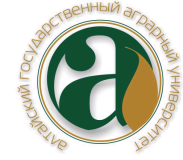 